Maroochy Waterwatch Inc – River Patrol Report for November, 2016.   Number of Report Sheets : 12 compared to 10 the previous month.Total volunteer hours : 126.75 hours compared to 103.5 hours the previous month, showing a nice increase of 23.25 volunteer hours.  Great effort & noticed a new crew member of  Monty’s, Mr J. Hannah assisted on three (3) days in November.  Good to see.Total non-recyclable bags collected : 31.75 bags - approx 1587 litres compared to 17.5 bags - approx 875 litres previous month.  This is nearly double that of last month. Excellent effort.   Total recycled bags (if noted on report sheets) : 7.75 bags – approx 387.5 litres, compared to 6.5 bags, approx 325 litres previous month – slightly up on the previous month.Rubbish reported collected :One of each unless stated otherwise.-4 x broken chairs & 1 x blue plastic chair.Large foam square box.BBQ flare holderMetal frame 1.0 x 0.5 meters size.Collapsed gazebo that had blown away.Clothes rack.Wooden post.Broken green wheelie bin.Several pairs of thongs.Large reclining arm chair.Wooden pallet.Large sheet of black plastic.Rack.2 x car tyres.Car seat.Huge cardboard box.The usual reports of lots of plastic bags; plastic & glass bottles & cans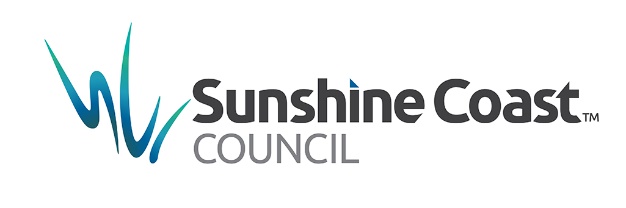 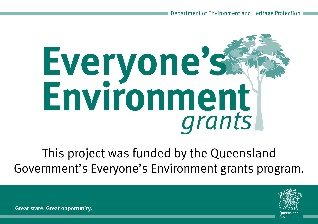 